Klasa I -  24.03.2020 r. 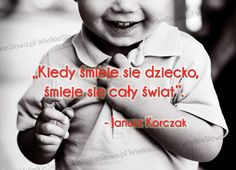 Edukacja polonistycznaTemat: Podsumowanie lektury „Oto jest Kasia”.Zadania:Przepisz do zeszytu tekst z arkusza nr 2 i 4Wykonaj krzyżówkę – załącznik nr 8.AGNIESZKAGRYMASY ANTOLKAKACZUSZKADZIADEKKRÓLEWNAWYDAWNICTWORYBKIMARYNARZKŁAMCZUCHAJAŚMINHASŁO: EGOCENTYZM - Egocentryzm to sposób rozumowania charakterystyczny dla egocentryków, czyli osób skupionych tylko i wyłącznie na sobie. Egocentryk myśli o sobie: "pępek świata”. To wokół niego powinno koncentrować się całe życie. Jest przekonany o swojej nieprzeciętnej wartości i znaczeniu, co daje mu niejako przyzwolenie do gorszego traktowania innych. Egocentryk nie tyle nie chce, co nie umie tolerować i akceptować innych poglądów i postaw niż własne. KOEJNA LEKTURĘ, KTÓRA NALEŻY WYPOŻYCZYĆ Z BIBLIOTEKI, TO „O PSIE, KTÓRY JEŹDZIŁ KOLEJĄ” ROMANA PISARSKIEGO. MOŻNA JĄ RÓNIEŻ POBRAĆ W FORMACIE PDF Z INTERNETU. PLANOWANY TERMIN JEJ OMÓWIENIA, KONIEC KWIETNIA (Jeśli z różnych przyczyn będzie problem z jej przeczytaniem, to po wcześniejszej informacji rodziców przesunę termin do połowy maja.)